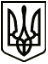 МЕНСЬКА МІСЬКА РАДАРОЗПОРЯДЖЕННЯ 22 квітня 2022 року	м.Мена	№ 121Про створення комісії з передачі майна в управління КНП «Менський центр ПМСД»  На виконання рішення виконавчого комітету Менської міської ради від 08 квітня 2022 року № 47 «Про передачу майна в управління КНП «Менський центр ПМСД»:1. Затвердити склад комісії по передачі майна в управління КНП «Менський центр ПМСД» у наступному складі:Голова комісії:ГАЄВОЙ Сергій Миколайович, заступник міського голови з питань діяльності виконавчих органів  ради.Члени комісії:  БОСЕНКО Марина Олександрівна, головний бухгалтер КНП «Менський центр ПМСД»;КОРНІЄНКО Наталія Іванівна, генеральний директор КНП «Менський центр ПМСД»;МЕКЕНЧЕНКО Віра Володимирівна, головний спеціаліст відділу бухгалтерського обліку і звітності Менської міської ради;СОЛОХНЕНКО Світлана Анатоліївна, начальник відділу бухгалтерського обліку і звітності, головний бухгалтер Менської міської ради.2. Контроль за виконанням даного розпорядження залишаю за собою. Міський голова	Геннадій ПРИМАКОВ